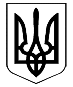 УКРАЇНАКОЛОМИЙСЬКА РАЙОННА ВІЙСЬКОВА АДМІНІСТРАЦІЯІВАНО-ФРАНКІВСЬКОЇ ОБЛАСТІР О З П О Р Я Д Ж Е Н Н Явід _____________                           м. Коломия                                            № _____Про затвердження середньої ціни на оплату витрат, пов'язаних із похованням учасників бойових дій, осіб з інвалідністю внаслідок війни та постраждалих учасників Революції Гідності в Коломийському районіВідповідно до частини першої статті 6, підпункту 1 частини першої статті 23, частин першої та шостої статті 41 Закону України «Про місцеві державні адміністрації», статті 14 Закону України «Про поховання та похоронну справу», постанови Кабінету Міністрів України від 28 жовтня 2004 року № 1445 «Про затвердження Порядку проведення безоплатного поховання померлих (загиблих) осіб, які мають особливі заслуги та особливі трудові заслуги перед Батьківщиною, учасників бойових дій, постраждалих учасників Революції Гідності і осіб з інвалідністю внаслідок війни» (зі змінами), розпорядження Івано-Франківської обласної військової адміністрації від 11 грудня 2023 року  №526 «Про затвердження Порядку використання коштів обласного бюджету на оплату витрат, пов'язаних із похованням учасників бойових дій, осіб з інвалідністю внаслідок війни та постраждалих учасників Революції Гідності, на 2023-2026 роки», зареєстрованого в Західному міжрегіональному управлінні Міністерства юстиції 12 грудня 2023 року за №153/489, з метою цільового використання коштів обласного бюджету на оплату витрат, пов’язаних із похованням учасників бойових дій, осіб з інвалідністю внаслідок війни та постраждалих учасників Революції Гідності в Коломийському районі,ЗОБОВ’ЯЗУЮ:1. Затвердити середню ціну на оплату витрат, пов’язаних із похованням учасників бойових дій, осіб з інвалідністю внаслідок війни та постраждалих учасників Революції Гідності в Коломийському районі, що додається.2. Це розпорядження набирає чинності після державної реєстрації в Західному міжрегіональному управлінні Міністерства юстиції з дня його офіційного опублікування.3. Координацію роботи та узагальнення інформації щодо виконання цього розпорядження покласти на головного відповідального виконавця – управління соціального захисту населення Коломийської районної державної адміністрації (Л. Стефанюк).4. Контроль за виконанням цього розпорядження покласти на першого заступника голови Коломийської районної державної адміністрації Л. Михайлишин.Начальник районної військової адміністрації					      Любомир ГЛУШКОВЗАТВЕРДЖЕНОРозпорядження Коломийської районної військової адміністрації_____квітня 2024 року №_____	СЕРЕДНЯ ЦІНАна оплату витрат, пов'язаних із похованням учасників бойових дій, осіб з інвалідністю внаслідок війни та постраждалих учасників Революції 	Гідності в Коломийському районіНачальник  управліннясоціального захисту населенняКоломийської  районноїдержавної  адміністрації                                                     Любов СТЕФАНЮК№з/пНазва послугСередня ціна (грн)1231Оформлення договору-замовлення на організацію та проведення поховання30,232Доставка предметів похоронної належності (завантаження на складі, перевезення, вивантаження на місці призначення та перенесення до місця знаходження тіла померлого)500,003Надання транспортних послуг:3.1один автокатафалк1692,003.2один автобус - супроводження1244,004Перенесення труни з тілом померлого до будинку (квартири), до моргу, з будинку (квартири), моргу, до місця поховання650,005Організація поховання і проведення ритуалу1725,006Надання труни5306,007Надання вінка похоронного з траурною стрічкою (з написом чи без нього)859,008Копання могили (викопування ручним чи механізованим способом, опускання труни у могилу, закопування, формування намогильного насипу)3284,009Надання урни500,0010Поховання урни з прахом (закопування в могилі чи розміщення в колумбарій ніші та одноразове прибирання прилеглої території після поховання)1000,00